Lee inspection & consulting services, Inc.Employment Application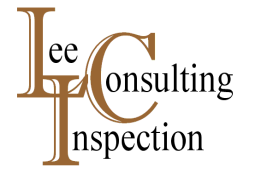 Applicant InformationApplicant InformationApplicant InformationApplicant InformationApplicant InformationApplicant InformationApplicant InformationApplicant InformationApplicant InformationApplicant InformationApplicant InformationApplicant InformationApplicant InformationApplicant InformationApplicant InformationApplicant InformationApplicant InformationApplicant InformationApplicant InformationApplicant InformationApplicant InformationApplicant InformationApplicant InformationApplicant InformationApplicant InformationApplicant InformationApplicant InformationApplicant InformationApplicant InformationApplicant InformationApplicant InformationApplicant InformationApplicant InformationApplicant InformationApplicant InformationApplicant InformationApplicant InformationApplicant InformationApplicant InformationApplicant InformationApplicant InformationApplicant InformationApplicant InformationApplicant InformationApplicant InformationApplicant InformationApplicant InformationApplicant InformationApplicant InformationLast NameLast NameLast NameLast NameLast NameLast NameLast NameFirstFirstM.I.M.I.M.I.M.I.M.I.DateDateStreet AddressStreet AddressStreet AddressStreet AddressStreet AddressStreet AddressStreet AddressStreet AddressApartment/Unit #Apartment/Unit #Apartment/Unit #Apartment/Unit #Apartment/Unit #Apartment/Unit #Apartment/Unit #CityCityStateStateZIPZIPPhonePhoneE-mail AddressE-mail AddressE-mail AddressE-mail AddressE-mail AddressE-mail AddressDate AvailableDate AvailableDate AvailableDate AvailableDate AvailableDate AvailableDate AvailableDate AvailableSocial Security No.Social Security No.Social Security No.Social Security No.Social Security No.Desired SalaryDesired SalaryDesired SalaryDesired SalaryDesired SalaryDesired SalaryDesired SalaryDesired SalaryDesired SalaryPosition Applied forPosition Applied forPosition Applied forPosition Applied forPosition Applied forPosition Applied forPosition Applied forPosition Applied forPosition Applied forPosition Applied forPosition Applied forDo you have a reliable means of transportation?Do you have a reliable means of transportation?Do you have a reliable means of transportation?Do you have a reliable means of transportation?Do you have a reliable means of transportation?Do you have a reliable means of transportation?Do you have a reliable means of transportation?Do you have a reliable means of transportation?Do you have a reliable means of transportation?Do you have a reliable means of transportation?Do you have a reliable means of transportation?Do you have a reliable means of transportation?Do you have a reliable means of transportation?Do you have a reliable means of transportation?Do you have a reliable means of transportation?Do you have a reliable means of transportation?Do you have a reliable means of transportation?Do you have a reliable means of transportation?Do you have a reliable means of transportation?YES  YES  NO  NO  NO  NO  Do you have a valid driver’s license?Do you have a valid driver’s license?Do you have a valid driver’s license?Do you have a valid driver’s license?Do you have a valid driver’s license?Do you have a valid driver’s license?Do you have a valid driver’s license?Do you have a valid driver’s license?Do you have a valid driver’s license?Do you have a valid driver’s license?Do you have a valid driver’s license?Do you have a valid driver’s license?Do you have a valid driver’s license?Do you have a valid driver’s license?Do you have a valid driver’s license?Do you have a valid driver’s license?Do you have a valid driver’s license?Do you have a valid driver’s license?Do you have a valid driver’s license?Do you have a valid driver’s license?Do you have a valid driver’s license?YES  YES  NO  Are you willing to travel?Are you willing to travel?Are you willing to travel?Are you willing to travel?Are you willing to travel?Are you willing to travel?Are you willing to travel?Are you willing to travel?Are you willing to travel?Are you willing to travel?Are you willing to travel?Are you willing to travel?Are you willing to travel?Are you willing to travel?Are you willing to travel?Are you willing to travel?Are you willing to travel?Are you willing to travel?Are you willing to travel?YES  YES  NO   NO   NO   NO   If so, how far?If so, how far?If so, how far?If so, how far?If so, how far?If so, how far?If so, how far?If so, how far?If so, how far?If so, how far?If so, how far?If so, how far?If so, how far?If so, how far?If so, how far?If so, how far?If so, how far?If so, how far?If so, how far?If so, how far?If so, how far?Are you willing to relocate? Are you willing to relocate? Are you willing to relocate? Are you willing to relocate? Are you willing to relocate? Are you willing to relocate? Are you willing to relocate? Are you willing to relocate? Are you willing to relocate? Are you willing to relocate? Are you willing to relocate? Are you willing to relocate? Are you willing to relocate? Are you willing to relocate? Are you willing to relocate? Are you willing to relocate? Are you willing to relocate? Are you willing to relocate? Are you willing to relocate? YES  YES  NO  NO  NO  NO  If so, how far?If so, how far?If so, how far?If so, how far?If so, how far?If so, how far?If so, how far?If so, how far?If so, how far?If so, how far?If so, how far?If so, how far?If so, how far?If so, how far?If so, how far?If so, how far?If so, how far?If so, how far?If so, how far?If so, how far?If so, how far?Are you a citizen of the United States?Are you a citizen of the United States?Are you a citizen of the United States?Are you a citizen of the United States?Are you a citizen of the United States?Are you a citizen of the United States?Are you a citizen of the United States?Are you a citizen of the United States?Are you a citizen of the United States?Are you a citizen of the United States?Are you a citizen of the United States?Are you a citizen of the United States?Are you a citizen of the United States?Are you a citizen of the United States?Are you a citizen of the United States?Are you a citizen of the United States?Are you a citizen of the United States?Are you a citizen of the United States?Are you a citizen of the United States?YES  YES  NO  NO  NO  NO  If no, are you authorized to work in the U.S.?If no, are you authorized to work in the U.S.?If no, are you authorized to work in the U.S.?If no, are you authorized to work in the U.S.?If no, are you authorized to work in the U.S.?If no, are you authorized to work in the U.S.?If no, are you authorized to work in the U.S.?If no, are you authorized to work in the U.S.?If no, are you authorized to work in the U.S.?If no, are you authorized to work in the U.S.?If no, are you authorized to work in the U.S.?If no, are you authorized to work in the U.S.?If no, are you authorized to work in the U.S.?If no, are you authorized to work in the U.S.?If no, are you authorized to work in the U.S.?If no, are you authorized to work in the U.S.?If no, are you authorized to work in the U.S.?If no, are you authorized to work in the U.S.?If no, are you authorized to work in the U.S.?If no, are you authorized to work in the U.S.?If no, are you authorized to work in the U.S.?YES  YES  NO  Have you ever worked for this company?Have you ever worked for this company?Have you ever worked for this company?Have you ever worked for this company?Have you ever worked for this company?Have you ever worked for this company?Have you ever worked for this company?Have you ever worked for this company?Have you ever worked for this company?Have you ever worked for this company?Have you ever worked for this company?Have you ever worked for this company?Have you ever worked for this company?Have you ever worked for this company?Have you ever worked for this company?Have you ever worked for this company?Have you ever worked for this company?Have you ever worked for this company?Have you ever worked for this company?YES  YES  NO  NO  NO  NO  If so, when?If so, when?If so, when?If so, when?If so, when?If so, when?Have you ever been convicted of a felony?Have you ever been convicted of a felony?Have you ever been convicted of a felony?Have you ever been convicted of a felony?Have you ever been convicted of a felony?Have you ever been convicted of a felony?Have you ever been convicted of a felony?Have you ever been convicted of a felony?Have you ever been convicted of a felony?Have you ever been convicted of a felony?Have you ever been convicted of a felony?Have you ever been convicted of a felony?Have you ever been convicted of a felony?Have you ever been convicted of a felony?Have you ever been convicted of a felony?Have you ever been convicted of a felony?Have you ever been convicted of a felony?Have you ever been convicted of a felony?Have you ever been convicted of a felony?YES  YES  NO  NO  NO  NO  If yes, explainIf yes, explainIf yes, explainIf yes, explainIf yes, explainIf yes, explainEducationEducationEducationEducationEducationEducationEducationEducationEducationEducationEducationEducationEducationEducationEducationEducationEducationEducationEducationEducationEducationEducationEducationEducationEducationEducationEducationEducationEducationEducationEducationEducationEducationEducationEducationEducationEducationEducationEducationEducationEducationEducationEducationEducationEducationEducationEducationEducationEducationHigh SchoolHigh SchoolHigh SchoolHigh SchoolHigh SchoolHigh SchoolHigh SchoolCity, StateCity, StateCity, StateCity, StateCity, StateFromFromFromToToToDid you graduate?Did you graduate?Did you graduate?Did you graduate?Did you graduate?Did you graduate?YES  YES  YES  YES  YES  NO  NO  NO  NO  DegreeDegreeDegreeDegreeDegreeDegreeDegreeCollegeCollegeCollegeCity, StateCity, StateCity, StateCity, StateCity, StateFromFromFromToToToDid you graduate?Did you graduate?Did you graduate?Did you graduate?Did you graduate?Did you graduate?YES  YES  YES  YES  YES  NO  NO  NO  NO  DegreeDegreeDegreeDegreeDegreeDegreeDegreeOtherOtherOtherCity, StateCity, StateCity, StateCity, StateCity, StateFromFromFromToToToDid you graduate?Did you graduate?Did you graduate?Did you graduate?Did you graduate?Did you graduate?YES  YES  YES  YES  YES  NO  NO  NO  NO  DegreeDegreeDegreeDegreeDegreeDegreeDegreeReferencesReferencesReferencesReferencesReferencesReferencesReferencesReferencesReferencesReferencesReferencesReferencesReferencesReferencesReferencesReferencesReferencesReferencesReferencesReferencesReferencesReferencesReferencesReferencesReferencesReferencesReferencesReferencesReferencesReferencesReferencesReferencesReferencesReferencesReferencesReferencesReferencesReferencesReferencesReferencesReferencesReferencesReferencesReferencesReferencesReferencesReferencesReferencesReferencesPlease list three professional references.Please list three professional references.Please list three professional references.Please list three professional references.Please list three professional references.Please list three professional references.Please list three professional references.Please list three professional references.Please list three professional references.Please list three professional references.Please list three professional references.Please list three professional references.Please list three professional references.Please list three professional references.Please list three professional references.Please list three professional references.Please list three professional references.Please list three professional references.Please list three professional references.Please list three professional references.Please list three professional references.Please list three professional references.Please list three professional references.Please list three professional references.Please list three professional references.Please list three professional references.Please list three professional references.Please list three professional references.Please list three professional references.Please list three professional references.Please list three professional references.Please list three professional references.Please list three professional references.Please list three professional references.Please list three professional references.Please list three professional references.Please list three professional references.Please list three professional references.Please list three professional references.Please list three professional references.Please list three professional references.Please list three professional references.Please list three professional references.Please list three professional references.Please list three professional references.Please list three professional references.Please list three professional references.Please list three professional references.Please list three professional references.Full NameFull NameFull NameFull NameFull NameFull NameFull NameRelationshipRelationshipRelationshipRelationshipRelationshipRelationshipRelationshipCompanyCompanyCompanyCompanyCompanyCompanyCompanyPhonePhonePhonePhoneAddressAddressAddressAddressAddressAddressAddressFull NameFull NameFull NameFull NameFull NameFull NameFull NameRelationshipRelationshipRelationshipRelationshipRelationshipRelationshipRelationshipCompanyCompanyCompanyCompanyCompanyCompanyCompanyPhonePhonePhonePhoneAddressAddressAddressAddressAddressAddressAddressFull NameFull NameFull NameFull NameFull NameFull NameFull NameRelationshipRelationshipRelationshipRelationshipRelationshipRelationshipRelationshipCompanyCompanyCompanyCompanyCompanyCompanyCompanyPhonePhonePhonePhoneAddressAddressAddressAddressAddressAddressAddressPrevious EmploymentPrevious EmploymentPrevious EmploymentPrevious EmploymentPrevious EmploymentPrevious EmploymentPrevious EmploymentPrevious EmploymentPrevious EmploymentPrevious EmploymentPrevious EmploymentPrevious EmploymentPrevious EmploymentPrevious EmploymentPrevious EmploymentPrevious EmploymentPrevious EmploymentPrevious EmploymentPrevious EmploymentPrevious EmploymentPrevious EmploymentPrevious EmploymentPrevious EmploymentPrevious EmploymentPrevious EmploymentPrevious EmploymentPrevious EmploymentPrevious EmploymentPrevious EmploymentPrevious EmploymentPrevious EmploymentPrevious EmploymentPrevious EmploymentPrevious EmploymentPrevious EmploymentPrevious EmploymentPrevious EmploymentPrevious EmploymentPrevious EmploymentPrevious EmploymentPrevious EmploymentPrevious EmploymentPrevious EmploymentPrevious EmploymentPrevious EmploymentPrevious EmploymentPrevious EmploymentPrevious EmploymentPrevious EmploymentCompanyCompanyCompanyCompanyCompanyPhonePhonePhonePhonePhonePhoneAddressAddressAddressAddressSupervisorSupervisorSupervisorSupervisorSupervisorSupervisorSupervisorJob TitleJob TitleJob TitleJob TitleStarting SalaryStarting SalaryStarting SalaryStarting SalaryStarting Salary$$$$$$$$$$$Ending SalaryEnding SalaryEnding SalaryEnding SalaryEnding SalaryEnding Salary$$$$$ResponsibilitiesResponsibilitiesResponsibilitiesResponsibilitiesResponsibilitiesResponsibilitiesResponsibilitiesResponsibilitiesResponsibilitiesFromToToToToToReason for LeavingReason for LeavingReason for LeavingReason for LeavingReason for LeavingReason for LeavingReason for LeavingMay we contact your previous supervisor for a reference?May we contact your previous supervisor for a reference?May we contact your previous supervisor for a reference?May we contact your previous supervisor for a reference?May we contact your previous supervisor for a reference?May we contact your previous supervisor for a reference?May we contact your previous supervisor for a reference?May we contact your previous supervisor for a reference?May we contact your previous supervisor for a reference?May we contact your previous supervisor for a reference?May we contact your previous supervisor for a reference?May we contact your previous supervisor for a reference?May we contact your previous supervisor for a reference?May we contact your previous supervisor for a reference?May we contact your previous supervisor for a reference?May we contact your previous supervisor for a reference?May we contact your previous supervisor for a reference?May we contact your previous supervisor for a reference?May we contact your previous supervisor for a reference?May we contact your previous supervisor for a reference?May we contact your previous supervisor for a reference?May we contact your previous supervisor for a reference?May we contact your previous supervisor for a reference?May we contact your previous supervisor for a reference?YES  YES  YES  NO  NO  NO  NO  NO  NO  CompanyCompanyCompanyCompanyCompanyPhonePhonePhonePhonePhonePhoneAddressAddressAddressAddressSupervisorSupervisorSupervisorSupervisorSupervisorSupervisorSupervisorJob TitleJob TitleJob TitleJob TitleStarting SalaryStarting SalaryStarting SalaryStarting SalaryStarting Salary$$$$$$$$$$$Ending SalaryEnding SalaryEnding SalaryEnding SalaryEnding SalaryEnding Salary$$$$$ResponsibilitiesResponsibilitiesResponsibilitiesResponsibilitiesResponsibilitiesResponsibilitiesResponsibilitiesResponsibilitiesResponsibilitiesFromToToToToToReason for LeavingReason for LeavingReason for LeavingReason for LeavingReason for LeavingReason for LeavingReason for LeavingMay we contact your previous supervisor for a reference?May we contact your previous supervisor for a reference?May we contact your previous supervisor for a reference?May we contact your previous supervisor for a reference?May we contact your previous supervisor for a reference?May we contact your previous supervisor for a reference?May we contact your previous supervisor for a reference?May we contact your previous supervisor for a reference?May we contact your previous supervisor for a reference?May we contact your previous supervisor for a reference?May we contact your previous supervisor for a reference?May we contact your previous supervisor for a reference?May we contact your previous supervisor for a reference?May we contact your previous supervisor for a reference?May we contact your previous supervisor for a reference?May we contact your previous supervisor for a reference?May we contact your previous supervisor for a reference?May we contact your previous supervisor for a reference?May we contact your previous supervisor for a reference?May we contact your previous supervisor for a reference?May we contact your previous supervisor for a reference?May we contact your previous supervisor for a reference?May we contact your previous supervisor for a reference?May we contact your previous supervisor for a reference?YES  YES  YES  NO  NO  NO  NO  NO  NO  CompanyCompanyCompanyCompanyPhonePhonePhonePhonePhonePhoneAddressAddressAddressAddressSupervisorSupervisorSupervisorSupervisorSupervisorSupervisorSupervisorJob TitleJob TitleJob TitleJob TitleStarting SalaryStarting SalaryStarting SalaryStarting SalaryStarting Salary$$$$$$$$$$$Ending SalaryEnding SalaryEnding SalaryEnding SalaryEnding SalaryEnding Salary$$$$$ResponsibilitiesResponsibilitiesResponsibilitiesResponsibilitiesResponsibilitiesResponsibilitiesResponsibilitiesResponsibilitiesResponsibilitiesFromToToToToToReason for LeavingReason for LeavingReason for LeavingReason for LeavingReason for LeavingReason for LeavingReason for LeavingMay we contact your previous supervisor for a reference?May we contact your previous supervisor for a reference?May we contact your previous supervisor for a reference?May we contact your previous supervisor for a reference?May we contact your previous supervisor for a reference?May we contact your previous supervisor for a reference?May we contact your previous supervisor for a reference?May we contact your previous supervisor for a reference?May we contact your previous supervisor for a reference?May we contact your previous supervisor for a reference?May we contact your previous supervisor for a reference?May we contact your previous supervisor for a reference?May we contact your previous supervisor for a reference?May we contact your previous supervisor for a reference?May we contact your previous supervisor for a reference?May we contact your previous supervisor for a reference?May we contact your previous supervisor for a reference?May we contact your previous supervisor for a reference?May we contact your previous supervisor for a reference?May we contact your previous supervisor for a reference?May we contact your previous supervisor for a reference?May we contact your previous supervisor for a reference?May we contact your previous supervisor for a reference?May we contact your previous supervisor for a reference?YES  YES  YES  NO  NO  NO  NO  NO  NO  Computer skillsComputer skillsComputer skillsComputer skillsComputer skillsComputer skillsComputer skillsComputer skillsComputer skillsComputer skillsComputer skillsComputer skillsComputer skillsComputer skillsComputer skillsComputer skillsComputer skillsComputer skillsComputer skillsComputer skillsComputer skillsComputer skillsComputer skillsComputer skillsComputer skillsComputer skillsComputer skillsComputer skillsComputer skillsComputer skillsComputer skillsComputer skillsComputer skillsComputer skillsComputer skillsComputer skillsComputer skillsComputer skillsComputer skillsComputer skillsComputer skillsComputer skillsComputer skillsComputer skillsComputer skillsComputer skillsComputer skillsComputer skillsComputer skillsList all computer skills/programs in which you are proficient: (ex. Microsoft Office, Photoshop, etc.)List all computer skills/programs in which you are proficient: (ex. Microsoft Office, Photoshop, etc.)List all computer skills/programs in which you are proficient: (ex. Microsoft Office, Photoshop, etc.)List all computer skills/programs in which you are proficient: (ex. Microsoft Office, Photoshop, etc.)List all computer skills/programs in which you are proficient: (ex. Microsoft Office, Photoshop, etc.)List all computer skills/programs in which you are proficient: (ex. Microsoft Office, Photoshop, etc.)List all computer skills/programs in which you are proficient: (ex. Microsoft Office, Photoshop, etc.)List all computer skills/programs in which you are proficient: (ex. Microsoft Office, Photoshop, etc.)List all computer skills/programs in which you are proficient: (ex. Microsoft Office, Photoshop, etc.)List all computer skills/programs in which you are proficient: (ex. Microsoft Office, Photoshop, etc.)List all computer skills/programs in which you are proficient: (ex. Microsoft Office, Photoshop, etc.)List all computer skills/programs in which you are proficient: (ex. Microsoft Office, Photoshop, etc.)List all computer skills/programs in which you are proficient: (ex. Microsoft Office, Photoshop, etc.)List all computer skills/programs in which you are proficient: (ex. Microsoft Office, Photoshop, etc.)List all computer skills/programs in which you are proficient: (ex. Microsoft Office, Photoshop, etc.)List all computer skills/programs in which you are proficient: (ex. Microsoft Office, Photoshop, etc.)List all computer skills/programs in which you are proficient: (ex. Microsoft Office, Photoshop, etc.)List all computer skills/programs in which you are proficient: (ex. Microsoft Office, Photoshop, etc.)Military ServiceMilitary ServiceMilitary ServiceMilitary ServiceMilitary ServiceMilitary ServiceMilitary ServiceMilitary ServiceMilitary ServiceMilitary ServiceMilitary ServiceMilitary ServiceMilitary ServiceMilitary ServiceMilitary ServiceMilitary ServiceMilitary ServiceMilitary ServiceMilitary ServiceMilitary ServiceMilitary ServiceMilitary ServiceMilitary ServiceMilitary ServiceMilitary ServiceMilitary ServiceMilitary ServiceMilitary ServiceMilitary ServiceMilitary ServiceMilitary ServiceMilitary ServiceMilitary ServiceMilitary ServiceMilitary ServiceMilitary ServiceMilitary ServiceMilitary ServiceMilitary ServiceMilitary ServiceMilitary ServiceMilitary ServiceMilitary ServiceMilitary ServiceMilitary ServiceMilitary ServiceMilitary ServiceMilitary ServiceMilitary ServiceBranchBranchBranchBranchFromFromFromFromFromToToRank at DischargeRank at DischargeRank at DischargeRank at DischargeRank at DischargeRank at DischargeRank at DischargeRank at DischargeRank at DischargeRank at DischargeRank at DischargeRank at DischargeType of DischargeType of DischargeType of DischargeType of DischargeType of DischargeType of DischargeType of DischargeType of DischargeType of DischargeType of DischargeIf other than honorable, explainIf other than honorable, explainIf other than honorable, explainIf other than honorable, explainIf other than honorable, explainIf other than honorable, explainIf other than honorable, explainIf other than honorable, explainIf other than honorable, explainIf other than honorable, explainIf other than honorable, explainIf other than honorable, explainIf other than honorable, explainIf other than honorable, explainIf other than honorable, explainIf other than honorable, explainDisclaimer and SignatureDisclaimer and SignatureDisclaimer and SignatureDisclaimer and SignatureDisclaimer and SignatureDisclaimer and SignatureDisclaimer and SignatureDisclaimer and SignatureDisclaimer and SignatureDisclaimer and SignatureDisclaimer and SignatureDisclaimer and SignatureDisclaimer and SignatureDisclaimer and SignatureDisclaimer and SignatureDisclaimer and SignatureDisclaimer and SignatureDisclaimer and SignatureDisclaimer and SignatureDisclaimer and SignatureDisclaimer and SignatureDisclaimer and SignatureDisclaimer and SignatureDisclaimer and SignatureDisclaimer and SignatureDisclaimer and SignatureDisclaimer and SignatureDisclaimer and SignatureDisclaimer and SignatureDisclaimer and SignatureDisclaimer and SignatureDisclaimer and SignatureDisclaimer and SignatureDisclaimer and SignatureDisclaimer and SignatureDisclaimer and SignatureDisclaimer and SignatureDisclaimer and SignatureDisclaimer and SignatureDisclaimer and SignatureDisclaimer and SignatureDisclaimer and SignatureDisclaimer and SignatureDisclaimer and SignatureDisclaimer and SignatureDisclaimer and SignatureDisclaimer and SignatureDisclaimer and SignatureDisclaimer and SignatureI certify that my answers are true and complete to the best of my knowledge. If this application leads to employment, I understand that false or misleading information in my application or interview 
may result in my release.Employment at Lee Inspection & Consulting Services, Inc. is on an “at-will” basis and is for no definite period and may, regardless of the date or method of payment of wages or salary, be terminated at any time with or without cause and with our without notice. Other than the president of Lee Inspection & Consulting Services, Inc., no supervisor, manager or other person, irrespective of title or position, has authority to alter the at-will status of your employment or to enter into any employment contract for a definite period of time with you. Any agreement with you altering your at-will employment status must be in writing and signed by the president of Lee Inspection & Consulting Services, Inc. Equally, employees are free to terminate their employment at any time for any reason.I certify that my answers are true and complete to the best of my knowledge. If this application leads to employment, I understand that false or misleading information in my application or interview 
may result in my release.Employment at Lee Inspection & Consulting Services, Inc. is on an “at-will” basis and is for no definite period and may, regardless of the date or method of payment of wages or salary, be terminated at any time with or without cause and with our without notice. Other than the president of Lee Inspection & Consulting Services, Inc., no supervisor, manager or other person, irrespective of title or position, has authority to alter the at-will status of your employment or to enter into any employment contract for a definite period of time with you. Any agreement with you altering your at-will employment status must be in writing and signed by the president of Lee Inspection & Consulting Services, Inc. Equally, employees are free to terminate their employment at any time for any reason.I certify that my answers are true and complete to the best of my knowledge. If this application leads to employment, I understand that false or misleading information in my application or interview 
may result in my release.Employment at Lee Inspection & Consulting Services, Inc. is on an “at-will” basis and is for no definite period and may, regardless of the date or method of payment of wages or salary, be terminated at any time with or without cause and with our without notice. Other than the president of Lee Inspection & Consulting Services, Inc., no supervisor, manager or other person, irrespective of title or position, has authority to alter the at-will status of your employment or to enter into any employment contract for a definite period of time with you. Any agreement with you altering your at-will employment status must be in writing and signed by the president of Lee Inspection & Consulting Services, Inc. Equally, employees are free to terminate their employment at any time for any reason.I certify that my answers are true and complete to the best of my knowledge. If this application leads to employment, I understand that false or misleading information in my application or interview 
may result in my release.Employment at Lee Inspection & Consulting Services, Inc. is on an “at-will” basis and is for no definite period and may, regardless of the date or method of payment of wages or salary, be terminated at any time with or without cause and with our without notice. Other than the president of Lee Inspection & Consulting Services, Inc., no supervisor, manager or other person, irrespective of title or position, has authority to alter the at-will status of your employment or to enter into any employment contract for a definite period of time with you. Any agreement with you altering your at-will employment status must be in writing and signed by the president of Lee Inspection & Consulting Services, Inc. Equally, employees are free to terminate their employment at any time for any reason.I certify that my answers are true and complete to the best of my knowledge. If this application leads to employment, I understand that false or misleading information in my application or interview 
may result in my release.Employment at Lee Inspection & Consulting Services, Inc. is on an “at-will” basis and is for no definite period and may, regardless of the date or method of payment of wages or salary, be terminated at any time with or without cause and with our without notice. Other than the president of Lee Inspection & Consulting Services, Inc., no supervisor, manager or other person, irrespective of title or position, has authority to alter the at-will status of your employment or to enter into any employment contract for a definite period of time with you. Any agreement with you altering your at-will employment status must be in writing and signed by the president of Lee Inspection & Consulting Services, Inc. Equally, employees are free to terminate their employment at any time for any reason.I certify that my answers are true and complete to the best of my knowledge. If this application leads to employment, I understand that false or misleading information in my application or interview 
may result in my release.Employment at Lee Inspection & Consulting Services, Inc. is on an “at-will” basis and is for no definite period and may, regardless of the date or method of payment of wages or salary, be terminated at any time with or without cause and with our without notice. Other than the president of Lee Inspection & Consulting Services, Inc., no supervisor, manager or other person, irrespective of title or position, has authority to alter the at-will status of your employment or to enter into any employment contract for a definite period of time with you. Any agreement with you altering your at-will employment status must be in writing and signed by the president of Lee Inspection & Consulting Services, Inc. Equally, employees are free to terminate their employment at any time for any reason.I certify that my answers are true and complete to the best of my knowledge. If this application leads to employment, I understand that false or misleading information in my application or interview 
may result in my release.Employment at Lee Inspection & Consulting Services, Inc. is on an “at-will” basis and is for no definite period and may, regardless of the date or method of payment of wages or salary, be terminated at any time with or without cause and with our without notice. Other than the president of Lee Inspection & Consulting Services, Inc., no supervisor, manager or other person, irrespective of title or position, has authority to alter the at-will status of your employment or to enter into any employment contract for a definite period of time with you. Any agreement with you altering your at-will employment status must be in writing and signed by the president of Lee Inspection & Consulting Services, Inc. Equally, employees are free to terminate their employment at any time for any reason.I certify that my answers are true and complete to the best of my knowledge. If this application leads to employment, I understand that false or misleading information in my application or interview 
may result in my release.Employment at Lee Inspection & Consulting Services, Inc. is on an “at-will” basis and is for no definite period and may, regardless of the date or method of payment of wages or salary, be terminated at any time with or without cause and with our without notice. Other than the president of Lee Inspection & Consulting Services, Inc., no supervisor, manager or other person, irrespective of title or position, has authority to alter the at-will status of your employment or to enter into any employment contract for a definite period of time with you. Any agreement with you altering your at-will employment status must be in writing and signed by the president of Lee Inspection & Consulting Services, Inc. Equally, employees are free to terminate their employment at any time for any reason.I certify that my answers are true and complete to the best of my knowledge. If this application leads to employment, I understand that false or misleading information in my application or interview 
may result in my release.Employment at Lee Inspection & Consulting Services, Inc. is on an “at-will” basis and is for no definite period and may, regardless of the date or method of payment of wages or salary, be terminated at any time with or without cause and with our without notice. Other than the president of Lee Inspection & Consulting Services, Inc., no supervisor, manager or other person, irrespective of title or position, has authority to alter the at-will status of your employment or to enter into any employment contract for a definite period of time with you. Any agreement with you altering your at-will employment status must be in writing and signed by the president of Lee Inspection & Consulting Services, Inc. Equally, employees are free to terminate their employment at any time for any reason.I certify that my answers are true and complete to the best of my knowledge. If this application leads to employment, I understand that false or misleading information in my application or interview 
may result in my release.Employment at Lee Inspection & Consulting Services, Inc. is on an “at-will” basis and is for no definite period and may, regardless of the date or method of payment of wages or salary, be terminated at any time with or without cause and with our without notice. Other than the president of Lee Inspection & Consulting Services, Inc., no supervisor, manager or other person, irrespective of title or position, has authority to alter the at-will status of your employment or to enter into any employment contract for a definite period of time with you. Any agreement with you altering your at-will employment status must be in writing and signed by the president of Lee Inspection & Consulting Services, Inc. Equally, employees are free to terminate their employment at any time for any reason.I certify that my answers are true and complete to the best of my knowledge. If this application leads to employment, I understand that false or misleading information in my application or interview 
may result in my release.Employment at Lee Inspection & Consulting Services, Inc. is on an “at-will” basis and is for no definite period and may, regardless of the date or method of payment of wages or salary, be terminated at any time with or without cause and with our without notice. Other than the president of Lee Inspection & Consulting Services, Inc., no supervisor, manager or other person, irrespective of title or position, has authority to alter the at-will status of your employment or to enter into any employment contract for a definite period of time with you. Any agreement with you altering your at-will employment status must be in writing and signed by the president of Lee Inspection & Consulting Services, Inc. Equally, employees are free to terminate their employment at any time for any reason.I certify that my answers are true and complete to the best of my knowledge. If this application leads to employment, I understand that false or misleading information in my application or interview 
may result in my release.Employment at Lee Inspection & Consulting Services, Inc. is on an “at-will” basis and is for no definite period and may, regardless of the date or method of payment of wages or salary, be terminated at any time with or without cause and with our without notice. Other than the president of Lee Inspection & Consulting Services, Inc., no supervisor, manager or other person, irrespective of title or position, has authority to alter the at-will status of your employment or to enter into any employment contract for a definite period of time with you. Any agreement with you altering your at-will employment status must be in writing and signed by the president of Lee Inspection & Consulting Services, Inc. Equally, employees are free to terminate their employment at any time for any reason.I certify that my answers are true and complete to the best of my knowledge. If this application leads to employment, I understand that false or misleading information in my application or interview 
may result in my release.Employment at Lee Inspection & Consulting Services, Inc. is on an “at-will” basis and is for no definite period and may, regardless of the date or method of payment of wages or salary, be terminated at any time with or without cause and with our without notice. Other than the president of Lee Inspection & Consulting Services, Inc., no supervisor, manager or other person, irrespective of title or position, has authority to alter the at-will status of your employment or to enter into any employment contract for a definite period of time with you. Any agreement with you altering your at-will employment status must be in writing and signed by the president of Lee Inspection & Consulting Services, Inc. Equally, employees are free to terminate their employment at any time for any reason.I certify that my answers are true and complete to the best of my knowledge. If this application leads to employment, I understand that false or misleading information in my application or interview 
may result in my release.Employment at Lee Inspection & Consulting Services, Inc. is on an “at-will” basis and is for no definite period and may, regardless of the date or method of payment of wages or salary, be terminated at any time with or without cause and with our without notice. Other than the president of Lee Inspection & Consulting Services, Inc., no supervisor, manager or other person, irrespective of title or position, has authority to alter the at-will status of your employment or to enter into any employment contract for a definite period of time with you. Any agreement with you altering your at-will employment status must be in writing and signed by the president of Lee Inspection & Consulting Services, Inc. Equally, employees are free to terminate their employment at any time for any reason.I certify that my answers are true and complete to the best of my knowledge. If this application leads to employment, I understand that false or misleading information in my application or interview 
may result in my release.Employment at Lee Inspection & Consulting Services, Inc. is on an “at-will” basis and is for no definite period and may, regardless of the date or method of payment of wages or salary, be terminated at any time with or without cause and with our without notice. Other than the president of Lee Inspection & Consulting Services, Inc., no supervisor, manager or other person, irrespective of title or position, has authority to alter the at-will status of your employment or to enter into any employment contract for a definite period of time with you. Any agreement with you altering your at-will employment status must be in writing and signed by the president of Lee Inspection & Consulting Services, Inc. Equally, employees are free to terminate their employment at any time for any reason.I certify that my answers are true and complete to the best of my knowledge. If this application leads to employment, I understand that false or misleading information in my application or interview 
may result in my release.Employment at Lee Inspection & Consulting Services, Inc. is on an “at-will” basis and is for no definite period and may, regardless of the date or method of payment of wages or salary, be terminated at any time with or without cause and with our without notice. Other than the president of Lee Inspection & Consulting Services, Inc., no supervisor, manager or other person, irrespective of title or position, has authority to alter the at-will status of your employment or to enter into any employment contract for a definite period of time with you. Any agreement with you altering your at-will employment status must be in writing and signed by the president of Lee Inspection & Consulting Services, Inc. Equally, employees are free to terminate their employment at any time for any reason.I certify that my answers are true and complete to the best of my knowledge. If this application leads to employment, I understand that false or misleading information in my application or interview 
may result in my release.Employment at Lee Inspection & Consulting Services, Inc. is on an “at-will” basis and is for no definite period and may, regardless of the date or method of payment of wages or salary, be terminated at any time with or without cause and with our without notice. Other than the president of Lee Inspection & Consulting Services, Inc., no supervisor, manager or other person, irrespective of title or position, has authority to alter the at-will status of your employment or to enter into any employment contract for a definite period of time with you. Any agreement with you altering your at-will employment status must be in writing and signed by the president of Lee Inspection & Consulting Services, Inc. Equally, employees are free to terminate their employment at any time for any reason.I certify that my answers are true and complete to the best of my knowledge. If this application leads to employment, I understand that false or misleading information in my application or interview 
may result in my release.Employment at Lee Inspection & Consulting Services, Inc. is on an “at-will” basis and is for no definite period and may, regardless of the date or method of payment of wages or salary, be terminated at any time with or without cause and with our without notice. Other than the president of Lee Inspection & Consulting Services, Inc., no supervisor, manager or other person, irrespective of title or position, has authority to alter the at-will status of your employment or to enter into any employment contract for a definite period of time with you. Any agreement with you altering your at-will employment status must be in writing and signed by the president of Lee Inspection & Consulting Services, Inc. Equally, employees are free to terminate their employment at any time for any reason.I certify that my answers are true and complete to the best of my knowledge. If this application leads to employment, I understand that false or misleading information in my application or interview 
may result in my release.Employment at Lee Inspection & Consulting Services, Inc. is on an “at-will” basis and is for no definite period and may, regardless of the date or method of payment of wages or salary, be terminated at any time with or without cause and with our without notice. Other than the president of Lee Inspection & Consulting Services, Inc., no supervisor, manager or other person, irrespective of title or position, has authority to alter the at-will status of your employment or to enter into any employment contract for a definite period of time with you. Any agreement with you altering your at-will employment status must be in writing and signed by the president of Lee Inspection & Consulting Services, Inc. Equally, employees are free to terminate their employment at any time for any reason.I certify that my answers are true and complete to the best of my knowledge. If this application leads to employment, I understand that false or misleading information in my application or interview 
may result in my release.Employment at Lee Inspection & Consulting Services, Inc. is on an “at-will” basis and is for no definite period and may, regardless of the date or method of payment of wages or salary, be terminated at any time with or without cause and with our without notice. Other than the president of Lee Inspection & Consulting Services, Inc., no supervisor, manager or other person, irrespective of title or position, has authority to alter the at-will status of your employment or to enter into any employment contract for a definite period of time with you. Any agreement with you altering your at-will employment status must be in writing and signed by the president of Lee Inspection & Consulting Services, Inc. Equally, employees are free to terminate their employment at any time for any reason.I certify that my answers are true and complete to the best of my knowledge. If this application leads to employment, I understand that false or misleading information in my application or interview 
may result in my release.Employment at Lee Inspection & Consulting Services, Inc. is on an “at-will” basis and is for no definite period and may, regardless of the date or method of payment of wages or salary, be terminated at any time with or without cause and with our without notice. Other than the president of Lee Inspection & Consulting Services, Inc., no supervisor, manager or other person, irrespective of title or position, has authority to alter the at-will status of your employment or to enter into any employment contract for a definite period of time with you. Any agreement with you altering your at-will employment status must be in writing and signed by the president of Lee Inspection & Consulting Services, Inc. Equally, employees are free to terminate their employment at any time for any reason.I certify that my answers are true and complete to the best of my knowledge. If this application leads to employment, I understand that false or misleading information in my application or interview 
may result in my release.Employment at Lee Inspection & Consulting Services, Inc. is on an “at-will” basis and is for no definite period and may, regardless of the date or method of payment of wages or salary, be terminated at any time with or without cause and with our without notice. Other than the president of Lee Inspection & Consulting Services, Inc., no supervisor, manager or other person, irrespective of title or position, has authority to alter the at-will status of your employment or to enter into any employment contract for a definite period of time with you. Any agreement with you altering your at-will employment status must be in writing and signed by the president of Lee Inspection & Consulting Services, Inc. Equally, employees are free to terminate their employment at any time for any reason.I certify that my answers are true and complete to the best of my knowledge. If this application leads to employment, I understand that false or misleading information in my application or interview 
may result in my release.Employment at Lee Inspection & Consulting Services, Inc. is on an “at-will” basis and is for no definite period and may, regardless of the date or method of payment of wages or salary, be terminated at any time with or without cause and with our without notice. Other than the president of Lee Inspection & Consulting Services, Inc., no supervisor, manager or other person, irrespective of title or position, has authority to alter the at-will status of your employment or to enter into any employment contract for a definite period of time with you. Any agreement with you altering your at-will employment status must be in writing and signed by the president of Lee Inspection & Consulting Services, Inc. Equally, employees are free to terminate their employment at any time for any reason.I certify that my answers are true and complete to the best of my knowledge. If this application leads to employment, I understand that false or misleading information in my application or interview 
may result in my release.Employment at Lee Inspection & Consulting Services, Inc. is on an “at-will” basis and is for no definite period and may, regardless of the date or method of payment of wages or salary, be terminated at any time with or without cause and with our without notice. Other than the president of Lee Inspection & Consulting Services, Inc., no supervisor, manager or other person, irrespective of title or position, has authority to alter the at-will status of your employment or to enter into any employment contract for a definite period of time with you. Any agreement with you altering your at-will employment status must be in writing and signed by the president of Lee Inspection & Consulting Services, Inc. Equally, employees are free to terminate their employment at any time for any reason.I certify that my answers are true and complete to the best of my knowledge. If this application leads to employment, I understand that false or misleading information in my application or interview 
may result in my release.Employment at Lee Inspection & Consulting Services, Inc. is on an “at-will” basis and is for no definite period and may, regardless of the date or method of payment of wages or salary, be terminated at any time with or without cause and with our without notice. Other than the president of Lee Inspection & Consulting Services, Inc., no supervisor, manager or other person, irrespective of title or position, has authority to alter the at-will status of your employment or to enter into any employment contract for a definite period of time with you. Any agreement with you altering your at-will employment status must be in writing and signed by the president of Lee Inspection & Consulting Services, Inc. Equally, employees are free to terminate their employment at any time for any reason.I certify that my answers are true and complete to the best of my knowledge. If this application leads to employment, I understand that false or misleading information in my application or interview 
may result in my release.Employment at Lee Inspection & Consulting Services, Inc. is on an “at-will” basis and is for no definite period and may, regardless of the date or method of payment of wages or salary, be terminated at any time with or without cause and with our without notice. Other than the president of Lee Inspection & Consulting Services, Inc., no supervisor, manager or other person, irrespective of title or position, has authority to alter the at-will status of your employment or to enter into any employment contract for a definite period of time with you. Any agreement with you altering your at-will employment status must be in writing and signed by the president of Lee Inspection & Consulting Services, Inc. Equally, employees are free to terminate their employment at any time for any reason.I certify that my answers are true and complete to the best of my knowledge. If this application leads to employment, I understand that false or misleading information in my application or interview 
may result in my release.Employment at Lee Inspection & Consulting Services, Inc. is on an “at-will” basis and is for no definite period and may, regardless of the date or method of payment of wages or salary, be terminated at any time with or without cause and with our without notice. Other than the president of Lee Inspection & Consulting Services, Inc., no supervisor, manager or other person, irrespective of title or position, has authority to alter the at-will status of your employment or to enter into any employment contract for a definite period of time with you. Any agreement with you altering your at-will employment status must be in writing and signed by the president of Lee Inspection & Consulting Services, Inc. Equally, employees are free to terminate their employment at any time for any reason.I certify that my answers are true and complete to the best of my knowledge. If this application leads to employment, I understand that false or misleading information in my application or interview 
may result in my release.Employment at Lee Inspection & Consulting Services, Inc. is on an “at-will” basis and is for no definite period and may, regardless of the date or method of payment of wages or salary, be terminated at any time with or without cause and with our without notice. Other than the president of Lee Inspection & Consulting Services, Inc., no supervisor, manager or other person, irrespective of title or position, has authority to alter the at-will status of your employment or to enter into any employment contract for a definite period of time with you. Any agreement with you altering your at-will employment status must be in writing and signed by the president of Lee Inspection & Consulting Services, Inc. Equally, employees are free to terminate their employment at any time for any reason.I certify that my answers are true and complete to the best of my knowledge. If this application leads to employment, I understand that false or misleading information in my application or interview 
may result in my release.Employment at Lee Inspection & Consulting Services, Inc. is on an “at-will” basis and is for no definite period and may, regardless of the date or method of payment of wages or salary, be terminated at any time with or without cause and with our without notice. Other than the president of Lee Inspection & Consulting Services, Inc., no supervisor, manager or other person, irrespective of title or position, has authority to alter the at-will status of your employment or to enter into any employment contract for a definite period of time with you. Any agreement with you altering your at-will employment status must be in writing and signed by the president of Lee Inspection & Consulting Services, Inc. Equally, employees are free to terminate their employment at any time for any reason.I certify that my answers are true and complete to the best of my knowledge. If this application leads to employment, I understand that false or misleading information in my application or interview 
may result in my release.Employment at Lee Inspection & Consulting Services, Inc. is on an “at-will” basis and is for no definite period and may, regardless of the date or method of payment of wages or salary, be terminated at any time with or without cause and with our without notice. Other than the president of Lee Inspection & Consulting Services, Inc., no supervisor, manager or other person, irrespective of title or position, has authority to alter the at-will status of your employment or to enter into any employment contract for a definite period of time with you. Any agreement with you altering your at-will employment status must be in writing and signed by the president of Lee Inspection & Consulting Services, Inc. Equally, employees are free to terminate their employment at any time for any reason.I certify that my answers are true and complete to the best of my knowledge. If this application leads to employment, I understand that false or misleading information in my application or interview 
may result in my release.Employment at Lee Inspection & Consulting Services, Inc. is on an “at-will” basis and is for no definite period and may, regardless of the date or method of payment of wages or salary, be terminated at any time with or without cause and with our without notice. Other than the president of Lee Inspection & Consulting Services, Inc., no supervisor, manager or other person, irrespective of title or position, has authority to alter the at-will status of your employment or to enter into any employment contract for a definite period of time with you. Any agreement with you altering your at-will employment status must be in writing and signed by the president of Lee Inspection & Consulting Services, Inc. Equally, employees are free to terminate their employment at any time for any reason.I certify that my answers are true and complete to the best of my knowledge. If this application leads to employment, I understand that false or misleading information in my application or interview 
may result in my release.Employment at Lee Inspection & Consulting Services, Inc. is on an “at-will” basis and is for no definite period and may, regardless of the date or method of payment of wages or salary, be terminated at any time with or without cause and with our without notice. Other than the president of Lee Inspection & Consulting Services, Inc., no supervisor, manager or other person, irrespective of title or position, has authority to alter the at-will status of your employment or to enter into any employment contract for a definite period of time with you. Any agreement with you altering your at-will employment status must be in writing and signed by the president of Lee Inspection & Consulting Services, Inc. Equally, employees are free to terminate their employment at any time for any reason.I certify that my answers are true and complete to the best of my knowledge. If this application leads to employment, I understand that false or misleading information in my application or interview 
may result in my release.Employment at Lee Inspection & Consulting Services, Inc. is on an “at-will” basis and is for no definite period and may, regardless of the date or method of payment of wages or salary, be terminated at any time with or without cause and with our without notice. Other than the president of Lee Inspection & Consulting Services, Inc., no supervisor, manager or other person, irrespective of title or position, has authority to alter the at-will status of your employment or to enter into any employment contract for a definite period of time with you. Any agreement with you altering your at-will employment status must be in writing and signed by the president of Lee Inspection & Consulting Services, Inc. Equally, employees are free to terminate their employment at any time for any reason.I certify that my answers are true and complete to the best of my knowledge. If this application leads to employment, I understand that false or misleading information in my application or interview 
may result in my release.Employment at Lee Inspection & Consulting Services, Inc. is on an “at-will” basis and is for no definite period and may, regardless of the date or method of payment of wages or salary, be terminated at any time with or without cause and with our without notice. Other than the president of Lee Inspection & Consulting Services, Inc., no supervisor, manager or other person, irrespective of title or position, has authority to alter the at-will status of your employment or to enter into any employment contract for a definite period of time with you. Any agreement with you altering your at-will employment status must be in writing and signed by the president of Lee Inspection & Consulting Services, Inc. Equally, employees are free to terminate their employment at any time for any reason.I certify that my answers are true and complete to the best of my knowledge. If this application leads to employment, I understand that false or misleading information in my application or interview 
may result in my release.Employment at Lee Inspection & Consulting Services, Inc. is on an “at-will” basis and is for no definite period and may, regardless of the date or method of payment of wages or salary, be terminated at any time with or without cause and with our without notice. Other than the president of Lee Inspection & Consulting Services, Inc., no supervisor, manager or other person, irrespective of title or position, has authority to alter the at-will status of your employment or to enter into any employment contract for a definite period of time with you. Any agreement with you altering your at-will employment status must be in writing and signed by the president of Lee Inspection & Consulting Services, Inc. Equally, employees are free to terminate their employment at any time for any reason.I certify that my answers are true and complete to the best of my knowledge. If this application leads to employment, I understand that false or misleading information in my application or interview 
may result in my release.Employment at Lee Inspection & Consulting Services, Inc. is on an “at-will” basis and is for no definite period and may, regardless of the date or method of payment of wages or salary, be terminated at any time with or without cause and with our without notice. Other than the president of Lee Inspection & Consulting Services, Inc., no supervisor, manager or other person, irrespective of title or position, has authority to alter the at-will status of your employment or to enter into any employment contract for a definite period of time with you. Any agreement with you altering your at-will employment status must be in writing and signed by the president of Lee Inspection & Consulting Services, Inc. Equally, employees are free to terminate their employment at any time for any reason.I certify that my answers are true and complete to the best of my knowledge. If this application leads to employment, I understand that false or misleading information in my application or interview 
may result in my release.Employment at Lee Inspection & Consulting Services, Inc. is on an “at-will” basis and is for no definite period and may, regardless of the date or method of payment of wages or salary, be terminated at any time with or without cause and with our without notice. Other than the president of Lee Inspection & Consulting Services, Inc., no supervisor, manager or other person, irrespective of title or position, has authority to alter the at-will status of your employment or to enter into any employment contract for a definite period of time with you. Any agreement with you altering your at-will employment status must be in writing and signed by the president of Lee Inspection & Consulting Services, Inc. Equally, employees are free to terminate their employment at any time for any reason.I certify that my answers are true and complete to the best of my knowledge. If this application leads to employment, I understand that false or misleading information in my application or interview 
may result in my release.Employment at Lee Inspection & Consulting Services, Inc. is on an “at-will” basis and is for no definite period and may, regardless of the date or method of payment of wages or salary, be terminated at any time with or without cause and with our without notice. Other than the president of Lee Inspection & Consulting Services, Inc., no supervisor, manager or other person, irrespective of title or position, has authority to alter the at-will status of your employment or to enter into any employment contract for a definite period of time with you. Any agreement with you altering your at-will employment status must be in writing and signed by the president of Lee Inspection & Consulting Services, Inc. Equally, employees are free to terminate their employment at any time for any reason.I certify that my answers are true and complete to the best of my knowledge. If this application leads to employment, I understand that false or misleading information in my application or interview 
may result in my release.Employment at Lee Inspection & Consulting Services, Inc. is on an “at-will” basis and is for no definite period and may, regardless of the date or method of payment of wages or salary, be terminated at any time with or without cause and with our without notice. Other than the president of Lee Inspection & Consulting Services, Inc., no supervisor, manager or other person, irrespective of title or position, has authority to alter the at-will status of your employment or to enter into any employment contract for a definite period of time with you. Any agreement with you altering your at-will employment status must be in writing and signed by the president of Lee Inspection & Consulting Services, Inc. Equally, employees are free to terminate their employment at any time for any reason.I certify that my answers are true and complete to the best of my knowledge. If this application leads to employment, I understand that false or misleading information in my application or interview 
may result in my release.Employment at Lee Inspection & Consulting Services, Inc. is on an “at-will” basis and is for no definite period and may, regardless of the date or method of payment of wages or salary, be terminated at any time with or without cause and with our without notice. Other than the president of Lee Inspection & Consulting Services, Inc., no supervisor, manager or other person, irrespective of title or position, has authority to alter the at-will status of your employment or to enter into any employment contract for a definite period of time with you. Any agreement with you altering your at-will employment status must be in writing and signed by the president of Lee Inspection & Consulting Services, Inc. Equally, employees are free to terminate their employment at any time for any reason.I certify that my answers are true and complete to the best of my knowledge. If this application leads to employment, I understand that false or misleading information in my application or interview 
may result in my release.Employment at Lee Inspection & Consulting Services, Inc. is on an “at-will” basis and is for no definite period and may, regardless of the date or method of payment of wages or salary, be terminated at any time with or without cause and with our without notice. Other than the president of Lee Inspection & Consulting Services, Inc., no supervisor, manager or other person, irrespective of title or position, has authority to alter the at-will status of your employment or to enter into any employment contract for a definite period of time with you. Any agreement with you altering your at-will employment status must be in writing and signed by the president of Lee Inspection & Consulting Services, Inc. Equally, employees are free to terminate their employment at any time for any reason.I certify that my answers are true and complete to the best of my knowledge. If this application leads to employment, I understand that false or misleading information in my application or interview 
may result in my release.Employment at Lee Inspection & Consulting Services, Inc. is on an “at-will” basis and is for no definite period and may, regardless of the date or method of payment of wages or salary, be terminated at any time with or without cause and with our without notice. Other than the president of Lee Inspection & Consulting Services, Inc., no supervisor, manager or other person, irrespective of title or position, has authority to alter the at-will status of your employment or to enter into any employment contract for a definite period of time with you. Any agreement with you altering your at-will employment status must be in writing and signed by the president of Lee Inspection & Consulting Services, Inc. Equally, employees are free to terminate their employment at any time for any reason.I certify that my answers are true and complete to the best of my knowledge. If this application leads to employment, I understand that false or misleading information in my application or interview 
may result in my release.Employment at Lee Inspection & Consulting Services, Inc. is on an “at-will” basis and is for no definite period and may, regardless of the date or method of payment of wages or salary, be terminated at any time with or without cause and with our without notice. Other than the president of Lee Inspection & Consulting Services, Inc., no supervisor, manager or other person, irrespective of title or position, has authority to alter the at-will status of your employment or to enter into any employment contract for a definite period of time with you. Any agreement with you altering your at-will employment status must be in writing and signed by the president of Lee Inspection & Consulting Services, Inc. Equally, employees are free to terminate their employment at any time for any reason.I certify that my answers are true and complete to the best of my knowledge. If this application leads to employment, I understand that false or misleading information in my application or interview 
may result in my release.Employment at Lee Inspection & Consulting Services, Inc. is on an “at-will” basis and is for no definite period and may, regardless of the date or method of payment of wages or salary, be terminated at any time with or without cause and with our without notice. Other than the president of Lee Inspection & Consulting Services, Inc., no supervisor, manager or other person, irrespective of title or position, has authority to alter the at-will status of your employment or to enter into any employment contract for a definite period of time with you. Any agreement with you altering your at-will employment status must be in writing and signed by the president of Lee Inspection & Consulting Services, Inc. Equally, employees are free to terminate their employment at any time for any reason.I certify that my answers are true and complete to the best of my knowledge. If this application leads to employment, I understand that false or misleading information in my application or interview 
may result in my release.Employment at Lee Inspection & Consulting Services, Inc. is on an “at-will” basis and is for no definite period and may, regardless of the date or method of payment of wages or salary, be terminated at any time with or without cause and with our without notice. Other than the president of Lee Inspection & Consulting Services, Inc., no supervisor, manager or other person, irrespective of title or position, has authority to alter the at-will status of your employment or to enter into any employment contract for a definite period of time with you. Any agreement with you altering your at-will employment status must be in writing and signed by the president of Lee Inspection & Consulting Services, Inc. Equally, employees are free to terminate their employment at any time for any reason.I certify that my answers are true and complete to the best of my knowledge. If this application leads to employment, I understand that false or misleading information in my application or interview 
may result in my release.Employment at Lee Inspection & Consulting Services, Inc. is on an “at-will” basis and is for no definite period and may, regardless of the date or method of payment of wages or salary, be terminated at any time with or without cause and with our without notice. Other than the president of Lee Inspection & Consulting Services, Inc., no supervisor, manager or other person, irrespective of title or position, has authority to alter the at-will status of your employment or to enter into any employment contract for a definite period of time with you. Any agreement with you altering your at-will employment status must be in writing and signed by the president of Lee Inspection & Consulting Services, Inc. Equally, employees are free to terminate their employment at any time for any reason.I certify that my answers are true and complete to the best of my knowledge. If this application leads to employment, I understand that false or misleading information in my application or interview 
may result in my release.Employment at Lee Inspection & Consulting Services, Inc. is on an “at-will” basis and is for no definite period and may, regardless of the date or method of payment of wages or salary, be terminated at any time with or without cause and with our without notice. Other than the president of Lee Inspection & Consulting Services, Inc., no supervisor, manager or other person, irrespective of title or position, has authority to alter the at-will status of your employment or to enter into any employment contract for a definite period of time with you. Any agreement with you altering your at-will employment status must be in writing and signed by the president of Lee Inspection & Consulting Services, Inc. Equally, employees are free to terminate their employment at any time for any reason.I certify that my answers are true and complete to the best of my knowledge. If this application leads to employment, I understand that false or misleading information in my application or interview 
may result in my release.Employment at Lee Inspection & Consulting Services, Inc. is on an “at-will” basis and is for no definite period and may, regardless of the date or method of payment of wages or salary, be terminated at any time with or without cause and with our without notice. Other than the president of Lee Inspection & Consulting Services, Inc., no supervisor, manager or other person, irrespective of title or position, has authority to alter the at-will status of your employment or to enter into any employment contract for a definite period of time with you. Any agreement with you altering your at-will employment status must be in writing and signed by the president of Lee Inspection & Consulting Services, Inc. Equally, employees are free to terminate their employment at any time for any reason.I certify that my answers are true and complete to the best of my knowledge. If this application leads to employment, I understand that false or misleading information in my application or interview 
may result in my release.Employment at Lee Inspection & Consulting Services, Inc. is on an “at-will” basis and is for no definite period and may, regardless of the date or method of payment of wages or salary, be terminated at any time with or without cause and with our without notice. Other than the president of Lee Inspection & Consulting Services, Inc., no supervisor, manager or other person, irrespective of title or position, has authority to alter the at-will status of your employment or to enter into any employment contract for a definite period of time with you. Any agreement with you altering your at-will employment status must be in writing and signed by the president of Lee Inspection & Consulting Services, Inc. Equally, employees are free to terminate their employment at any time for any reason.SignatureSignatureSignatureSignatureSignatureSignatureDateDate